Healesville Community Renewable Energy Inc. T/A Healesville CoREIncorporation number: AO101166X ABN 98 988 563 885New Member ApplicationPlease return your completed form to: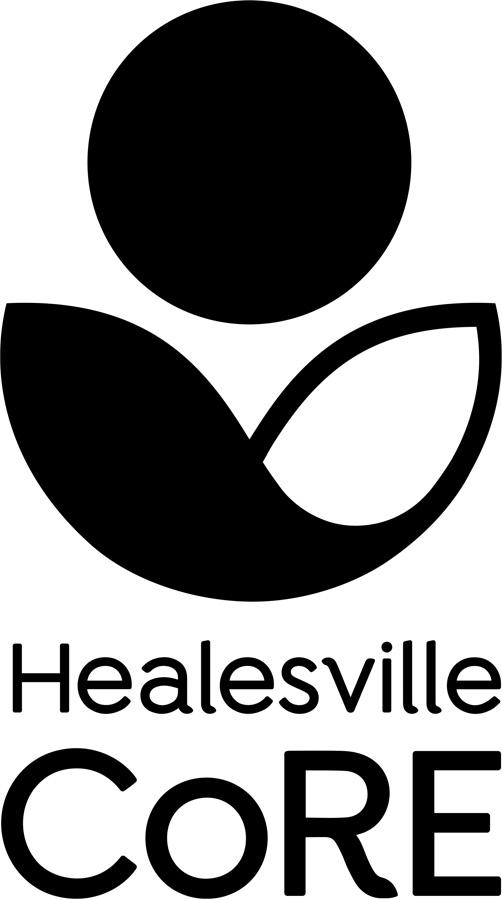 memberships@healesvillecore.org.au- or -Membership Co-ordinatorHealesville CoREPO Box 146 Healesville, VIC 3777Name:	________________________________Year of birth: _______________________________Email:		________________________________Phone:	________________________________Address:	________________________________Suburb:	_________________ Postcode _______Membership is from 1st July to 30th June in the current financial year.  For NEW members who join in the period 1st May to 30th June, their membership will be to 30th June of the following financial year.Please tick type of membership renewal requested	Associate membership (14 years and under, no annual fee)I would like to donate $_________________ to Healesville CoRE.The total amount of $_________________:By submitting this application, you agree to abide by the Healesville CoRE Association Rules.  A copy of these rules can be downloaded fromhttp://www.healesvillecore.org.au/membership/______________________________	____/____/____(signed)					(date)